SOUND EFFECTS IN COMICS AND GRAPHIC NOVELS?You can think of onomatopoeia /ˌɒnəmætəˈpiːə/ almost like a sound effect. For example, the word sizzle (= ____________) is a form of onomatopoeia because the sound that the word makes actually sounds like a sizzle. 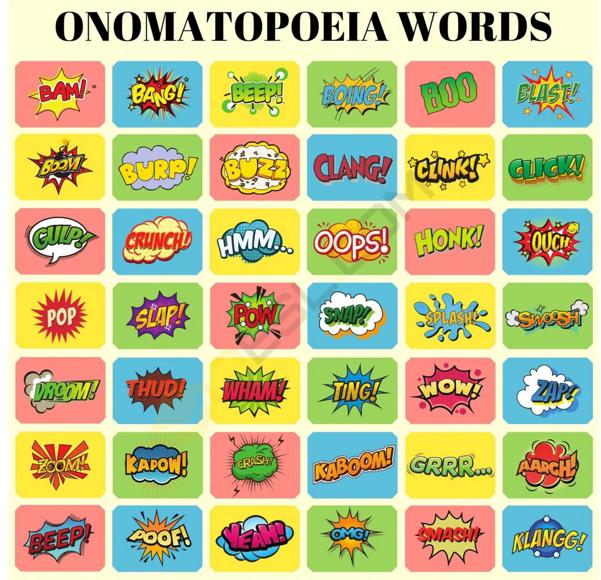 Many onomatopoeic words fall into groups depending on what it is they are describing, for example, words such as splash (= __________), drip (= ________________), drizzle    (= _____________________) and can all be used to describe water and therefore are grouped together.These words can give a more detailed description of an item or a situation by actually allowing the listener to hear the sound of what is being talked about.MISSION 1: find the onomatopoeia corresponding to the definitionsMISSION 2:  Fill the gaps. Find the odd one.                                                       My cat often purrs when I _________________ his tummy. The corn went _________________ in the microwave. I heard the _________________ of the sausages in the pan. My teeth _________________ each time I stand freezing in the snow. The leaves _________________ under my feet as I walk through the woods. The mouse made a _________________as it skittered across the floor. The guitar goes _________________ when you pluck the strings. The bees _________________ through the air. EnglishFrench SlurpSplash!Thump!Poof!Ouch!Oops!    HissbuzzSigh!SniffSmash!Wham!Bang!Honk!Burp